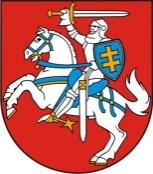 LIETUVOS RESPUBLIKOS PREZIDENTAS DEKRETASDėl ĮGALIOJIMŲ SUTEIKIMO MANTVYDUI BEKEŠIUI2016 m. spalio 13 d. Nr. 1K-777Vilnius1 straipsnis.Vadovaudamasi Lietuvos Respublikos Konstitucijos 84 straipsnio 2 punktu ir Lietuvos Respublikos tarptautinių sutarčių įstatymo 6 straipsnio 1 dalimi,į g a l i o j u Lietuvos Respublikos užsienio reikalų viceministrą Mantvydą BEKEŠIŲ pasirašyti Susitarimą, kuriuo įsteigiamas Tarptautinis ES ir LAK fondas.Respublikos Prezidentė	Dalia Grybauskaitė